		PHYSIOLOGICAL PARTICULARITIES OF PORTULACA OLERACEA L. PLANTSARIAL 14, BOLD, CAPITALS, CENTEREDAuthor(s)First name FAMILY NAME1, First nameFAMILY NAME2  ARIAL 12, Bold, Align Text RightInstitutions (1)University of Craiova, 19 Libertății street, Craiova, Romania ARIAL 1, Italic, Align Text Rightauthor email: author_email@gmail.com Arial 11 Align Text RightCorresponding author email:  Arial, 11 point font, bold, small letters, alignment centered.Abstract Arial 11, Bold, alignment leftPortulaca oleracea L., considered by many a weed, is in fact a plant with multiple food and medicinal  values, and with a specific adaptation to stress conditions.        Grown in water supply option conditions, the plant has a C4 type metabolism, but in drought conditions, it uses the way of closing the stomata during the day, achieving a CAM type metabolism. The high values ​​of the stomatal conductance recorded in the dark and the high contentof malic acid in the leaves especially in the morning, indicate this adaptation. Plants exposed to water stress also showed higher values ​​of suction force and higher percentages of bound water. Arial 11, Italic, justified, no indentation, minimum 100 and maximum 250 words Key words: purslane, photosinthesis, transpiration, stomatal conductance -Arial 10, Italic, no indentation, maximum 5 wordsINTRODUCTION ARIAL 12 Bold, alignment left, at one space row down from the text. Common purslane, Portulaca oleracea, is a highly variable, weedy plant in the (Portulacaceae) family with a wide distribution. Although it is likely native to North Africa, the Middle East, and the Indian subcontinent, it had reached North America by pre-Columbian times and was in Europe by the late 16 th century. It is now naturalized in most parts of the world, both tropical and temperate – equally at home in flower beds, cultivated fields, and roadsides or other disturbed or waste places. It has been grown for more than 4,000 years as a food and medicinal plant and is still cultivated in many places today. It is considered quite nutritious because it is unusually high in omega-3 fatty acids (found mostly in fish and flax seeds) and contains significant amounts of vitamins A and C, as well as calcium, iron, magnesium and potassium and antioxidants. ARIAL 12, Justify, no indentation (the row starts right from the left margin)…………………………………………………………………………………………………………………………………………………………………………………………………………............................................................................................................................................................................................................................................................................................................................................................................................................................................................................................................................................................................................................................................................................................................................................................................................................................................................MATERIALS AND METHODS ARIAL 12 Bold, alignment left, at one space row down from the text. The experiments carried out between June and September 2021 aimed at knowing the physiological particularities  of the Portulaca oleracea plants…………………...………………………………………………………………………………………………………………………………………… ARIAL 12, Justify, no indentation (the row starts right from the left margin)RESULTS AND DISCUSSIONS ARIAL12 Bold, alignment left, at one space row down from the text. The total water content of leavesThe total water content of the leaves showed insignificant variations in the plants grown on irrigated land. On dry soil, the percentage of total water was 83% in June, but reached 79% in August (fig. 1) ARIAL 12, Justify, no indentation (the row starts right from the left margin)…………………………………………………………………………………………………………………………………………………………………………………………………………………………………………………………………………………………………………………………………………………………………………………………………………………………………………………………………………………………………………………………………………………………………………………………………………………………………………………………………………………………………………………………………………………………………………………………………………………………………………………………………………………………………………………………………………………………………………………………………....................................................................................................................................................................................................................................................................................................................................................................................................................................................................................................................................................................................................................................................................................................................................................................................................................................................................................................................................................................................................................................................................................................................................................................................................................................................................................................................................................................................................................................Figure 1.Table 1. Evolution of plants…..TNR 10,alignment centered and 6 pt spacing paragraph after………………………………………………………………………………………………………………………………………………………………………………………………………………………………………………………………………………………………………………………………………………………………..............................................................................................................................................Table 3.Portulaca oleracea………………ARIAL 10,alignment centered Figure 2. The diurnal variation of leaves transpiration (mmol / m 2 / s)ARIAL, alignment centered and 6 pt spacing paragraph beforeFigure 3. Portulaca oleracea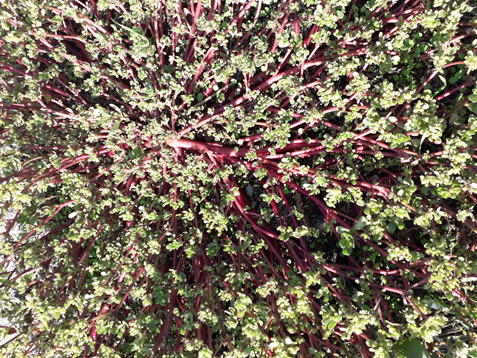 ………………………………………………..………………………………………………..………………………………………………..………………………………………………..………………………………………………..………………………………………………..………………………………………………..………………………………………………..………………………………………………..………………………………………………..………………………………………………..………………………………………………..………………………………………………..………………………………………………..………………………………………………..………………………………………………..………………………………………………..………………………………………………..…………………..……………………………………………………………………………..CONCLUSIONS ARIAL 12 alignment left, at one space row down from the text. Portulaca oleracea L. is a species adapted to drought conditions.The high percentage of total water in the leaves gives that juiciness of the leaves, characteristic of plants with adaptation to drought.Bound water in higher quantities also indicates an increased resistance capacity.……………………ARIAL 12, no indentation (the row starts right from the left margin), alignment justified. ACKNOWLEDGEMENTS ARIAL 12 alignment left, at one space row down from the text. This research work was carried out with the    support of Ministry of Agriculture and Rural Development, financed from Project PN II Partnership No………………………..………………………………………………...………………………………………………..………………………………………………..………………………………………………..………………………………………………..………………………………………………..………………………………………………..………………………………………………..………………………………………………..………………………………………………..………………………………………………..………………………………………………..………………………………………………..………………………………………………..………………………………………………..………………………………………………..………………………………………………..………………………………………………..………………………………………………..………………………………………………..………………………………………………..………………………………………………..………………………………………………..………………………………………………..………………………………………………..………………………………………………..………………………………………………..………………………………………………..………………………………………………..………………………………………………..………………………………………………..………………………………………………..ARIAL 12, no indentation (the row starts right from the left margin), alignment justified. REFERENCES ARIAL 12 alignment left, at one space row down from the text. Boldor, O., Raianu O., Trifu M. (1983). Fiziologia plantelor, Lucrari practice. Bucharest, RO: Ed. Did. și Ped. Publishing House.El-Keblawy, A., Al-Ansari, F. (2000). Effects of site of origin, time of seed maturation, and seed age on germination behavior of Portulacaoleracea from the Old and New Worlds. Canadian Journal of Botany, 78(3),279-287,https://www.cabi.org/isc/Garti, N., Slavin, Y., Aserin, A., (1999). Surface and emulsification properties of a new gum extracted from Portulaca oleracea L. Food Hydrocolloids, 13(2),145-155.Grieve, C.M., Suarez, D.L., (1997). Purslane (Portulaca oleracea L.): a halophytic crop for drainage water reuse systems. Plant and Soil, 192(2), 277-283.ARIAL 12, indentation hanging 0.5 cm, alignment justified. The references must be writtenin alphabetical order by authors’ names, inAPA style (https://courses.lumenlearning.com/boundless-writing/chapter/apa-citations-and-references/).The references must be written in alphabetical order by authors’ names in APA style (https://courses.lumenlearning.com/boundless-writing/chapter/apa-citations-and-references or use the Google Scholar at https://scholar.google.com to generate APA citation style for a specific article).SpecificationTNR 10 or smaller201720182019202020212017/2021(%)Plants first location:7,5546,8304,6543,0502,89029.50Plants second location:1,2002,7811,8781,8951,45649.00Control    Plant 1….0.212.613.2    Plant 2….0.5101.5    Plant 3….           0.70.60.7    Plant 4….0.96.48.2    Plant 5….0.80.50.7    Plant 6….0.90.30.6